NOTITIE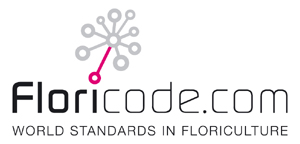 Datum:		02-11-2018Aan:		Werkgroep RFC1969Van:		Leo ZandvlietBetreft:		Ref.nr.:		LZa14109Aanwezig:	Christa van der Hoek – Advisor, Leo Zandvliet – FloricodeAfwezig:	Remon Le Feber – Hamiplant, Peter van Os – DFG, Nardi Rens – Axerrio, Niels Dekkers – Axerrio, Maurice van de Winden – SDF, Marcel van der Hoeven – BluerootsOp- en aanmerkingen toegezonden stukkenGeen.Aanpassing invulinstructie: verplichting Marktvorm in RequestHet zou beter zijn als er geen rekening gehouden wordt met de huidige v0.7 requests en de marktvorm verplicht wordt in de request. Optioneel maken kan ook, maar bij niet insturen van de marktvorm (dus: er niet op filteren) krijgt men alle marktvormen terug in de respons. Het niet meesturen van de marktvorm moet dus niet ‘backwards compatible’ zijn. Voor nu zetten we de marktvorm op ‘verplicht meesturen’ in de request.SDF – Bespreken reactie kwekers op mockupsSDF is niet aanwezig, de reacties van een groep van hun kwekers zijn vorige week wel rondgestuurd.Advisor/Axerrio/Hamiplant – progressie/ervaring berichtuitwisselingAdvisor:Heeft afgelopen weken tijd besteed aan data verschillen tussen de vmp versies en kan komende week de pilot meenemen in een eerste sprint. Er hebben zich drie klanten gemeld die interesse hebben in de mogelijkheden van deze pilot.Axerrio:Niet aanwezig.Hamiplant:Niet aanwezig.Blueroots / SDF – Al iets bekend over planning?Niet aanwezig.RondvraagDe meeting volgende keer in de middag zodat Niels Dekkers kan aansluiten. Christa kan dan niet aanwezig zijn maar zal de nodige input leveren, Ivan is er waarschijnlijk wel bij.Actielijst#WatWieWanneer1Reactie kwekersBlueroots, Hamiplant, SDF16-11-20182Aanbodsregels uitwisselenAdvisor,  Axerrio16-11-2018